CERCUL PEDAGOGIC AL PROFESORILOR CONSILIERI ŞCOLARI DIN CENTRE ŞI CABINETE DE ASISTENŢĂ PSIHOPEDAGOGICĂCOLEGIUL NAȚIONAL „IANCU DE HUNEDOARA”, HUNEDOARAOPTIMIZAREA MOTIVAȚIEI ȘCOLAREPROGRAM CERC PEDAGOGIC 30.05.20199.30-10.00 – Primirea participanților10.00-10.15 – Exercițiu de spargerea a gheții „Fluxul informației” - prof. consilier Pop Alina10.15-10.45 – „Metode de creștere a motivației școlare”- prof. consilier Alimpesc Mihaela10.45-11.00 – Chestionar motivațional – prof. consilier Olariu Anca11.00-11.30 – „Ghid de optimizare a motivației școlare și îmbunătățire a strategiilor de învățare-creștere a motivației școlare în 2 pași”- prof. consilier Dumbravă Simona11.30-12.00 – ROBOTIX – model de performanță – prezentarea echipei ROBOTIX - CNI „Traian Lalescu” Hunedoara – participanți la competiții mondiale - prof. consilier Dumbravă Simona12.00-12.30 – Pauză de masă12.30-12.45 – „Strategii motivaționale” - prof. consilier Iuga Nadia12.45-13.15 – Impactul activităților de consiliere psihopedagogică asupra creșterii motivației școlare – prof. psih. Balaci Mihaela13.15-13.30 – Mesaje motivaționale – prof. cons. șc. Muha Alina13.30-14.00 – Diverse, Concluzii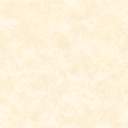 